
Program for helgaLAURDAG 20.oktober:kl 12.00-15.00 To undervisningsøkter med servering mellom. kl 19.00 MøteSØNDAG 21.OKTOBERK. 11.00 Gudsteneste med relevant tema.. TematikkEr du i full vigør og lever eit godt liv?Eller er du sliten og av den grunn kjenner på utfordringar?Kjenner du nokon som har det vanskeleg og vil hjelpa?Er du interessert i dette som handlar om psykisk helse og ønskjer eit nytt perspektiv på dette å leva i ein tøff verden?Er du nysgjerrig på kva som føregår på innsida av psykiatrien?Synest du åndeleg omsorg er viktig?Korleis kan me avgrensa dødsangst, vår tids tabu?Korleis handterer eg plikt kontra livsutfalding?Kva gjer eg når gapet mellom ideal og røyndom blir for stort?Kva svar gjev historia oss gjennom dei siste 4000 år?Kva kan eg sjølv gjera av realistiske livsstilsendringar?Kva gjer eg når situasjonen verkar uhandterleg?Kva kan forskninga stadfesta?
Målet med seminaret er å oppmuntra og førebyggja. Det spelar ingen rolle om du har det bra eller ikkje.DERSOM LIVET DITT GÅR HEILT PÅ SKJENER AKKURAT NO, kan det vera nyttig å ha kunnskap om desse tinga med tanke på di eiga framtid, eller slik at du kan vera til litt hjelp for andre. DET ER I GODE TIDER ME MÅ FYLLA VERKTØYKASSA 
(Dette seminaret vil ikkje koma til å ta opp problemstillingar knytta til tung psykiatri eller til det som handlar om seksuell orientering)FOLKELEG SEMINAR - LAV TERSKEL - LETT Å TA MED EN VENN / KOLLEGA.
--OBS! OBS! FARE FOR LITT GALGENHUMOR!
SLAPP HEILT AV: INGEN GRUPPEARBEIDER - LEN DEG TILBAKE 🙂MEN GOD TID TIL SPØRSMÅL / KOMMENTARER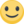 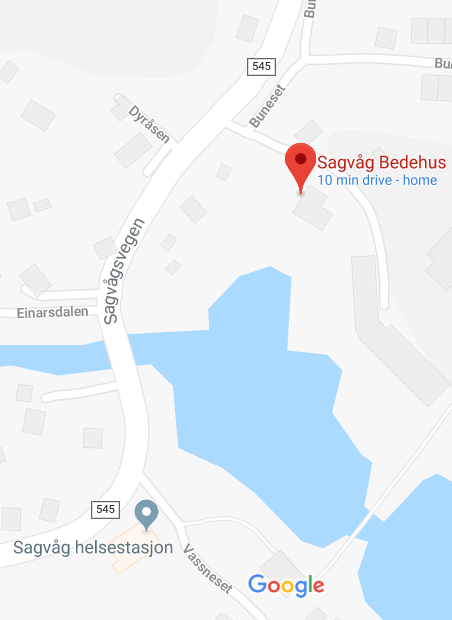 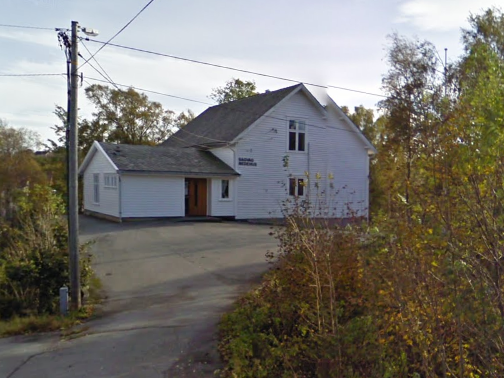 «PSYKISK HELSE»FOLKELEG SEMINAR MED SIGBJØRN VINDHEIM 
I SAGVÅG BEDEHUSLØRDAG 20. OKTOBER KL 12-15 + kl 19OG SØNDAG 21. OKTOBER kl 11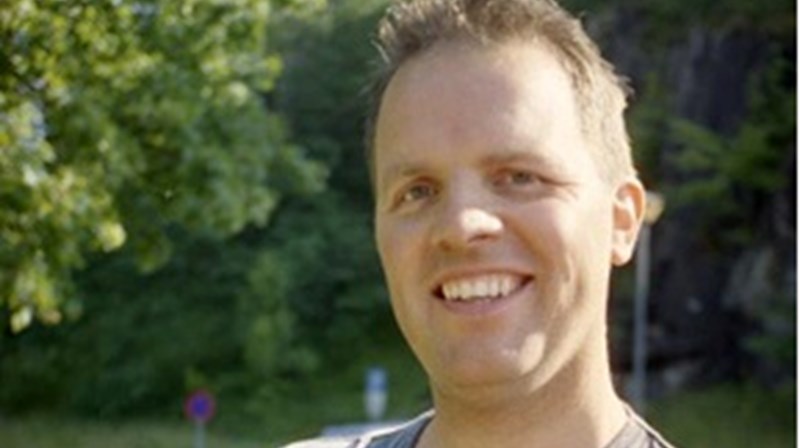 ARRANGØRAR: SAGVÅG INDREMISJON OG KRISTKYRKJA PÅ STORD. 